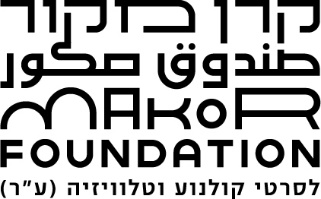 טפסים נלווים לחתימה על הסכם פיתוח(קצרים עלילתי/אנימציה/VR/תיעודי/סדרות רשת)תסריט – גרסת התחלה חוזה מפיק – במאי – תסריטאי – אנימטור העתק הסכם עם גוף אחר – קרן נוספת/גוף שידור/מפעל הפיס/בינלאומיאישור קבלת זכויות תקציב פיתוחלוז אישור ניכוי מס במקוראישור ניהול ספריםתודה